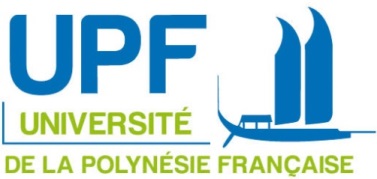 L'Université de la Polynésie française prévoie d'attribuer 3 contrats doctoraux au titre de l'année 2020. Ces contrats doctoraux d'une durée de 36 mois pourront prendre effet à compter du 1er septembre 2020.Le contrat doctoral a été créé par décret du 23 avril 2009 afin d’apporter un soutien financier aux étudiants qui préparent ou souhaitent préparer un doctorat. Ce contrat d'une durée de trois ans, « apporte toutes les garanties sociales d'un contrat de travail conforme au droit public ».Ces bourses de thèses reposent sur un financement du Ministère français de l’enseignement supérieur, mais peuvent également reposer sur des co-financementsDans le cadre de son contrat doctoral, le doctorant peut se voir confier des tâches uniquement consacrées à la recherche, mais peut également être amené à assurer des fonctions d’enseignement ou d’information scientifique, de valorisation de la recherche, voir des missions de conseil ou d'expertise pour les entreprises ou les collectivités publiques territoriales.Les dossiers de candidature sont constitués et présentés par un porteur de projet qui est le directeur de thèse.Les porteurs de projets seront auditionnés (~10 mn) pour conforter la proposition de leur sujet., en cas d’empêchement, un directeur de thèse peut demander à un collègue de présenter à sa place.Il convient de prévoir un PowerPoint à projeter pour animer la présentation.L’arbitrage des candidatures se déroulera dans le cadre d’une réunion du Conseil de l'École Doctorale restreint à l'UPF élargi aux enseignants chercheurs membres de la Commission de la RechercheLe conseil procèdera au classement des sujets au cours de la séance programmée en date du 10 mars 2020. La date limite de retour de la fiche - réponse à l’appel à bourses est fixée au25 février 2020 - délai de rigueur.Les fiches réponses dûment complétés doivent, impérativement, être signées par le porteur de projet et le directeur de laboratoire d’accueil. La fiche-réponse de demande d’aide aux doctorants doit être retournée par voie électronique au secrétariat de l’Ecole Doctorale ecole-doctorale@upf.pf